Reformierte Kirchen Bern-Jura-SolothurnSuchergebnisse für "Fremde Welten"Autor / TitelJahrMedientypSignatur / Standort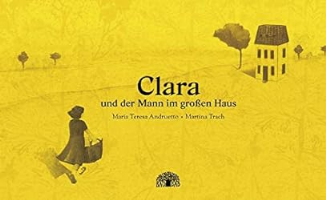 Andruetto, María TeresaClara und der Mann im grossen Haus : Ein Bilderbuch aus Argentinien2019BilderbuchFremde Welten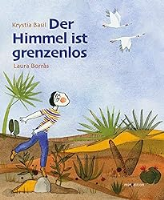 Basil, KrystiaDer Himmel ist grenzenlos2019BilderbuchFremde Welten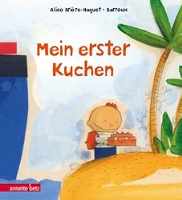 Briere-Haquet, AliceBarrouxSandberg, ClaudiaMein erster Kuchen2014BilderbuchFremde Welten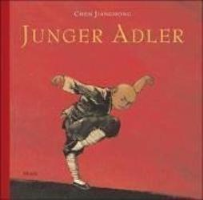 Chen, ChenJunger Adler2006BilderbuchFremde Welten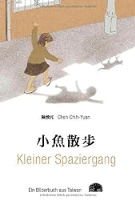 Chen, Chih-YuanKleiner Spaziergang : Ein Bilderbuch aus Taiwan2010BilderbuchFremde Welten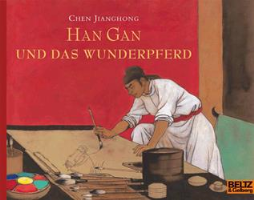 Chen, JianghongHan Gan und das Wunderpferd2004BilderbuchFremde Welten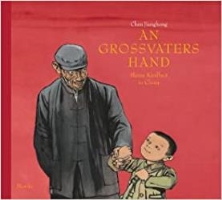 Chen, JianghongAn Großvaters Hand2009BilderbuchFremde Welten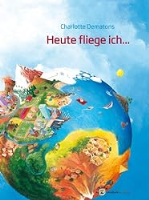 Dematons, CharlotteHeute fliege ich ...2012BilderbuchFremde Welten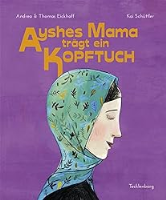 Eickhoff, AndreaAyshes Mama trägt ein Kopftuch2016BilderbuchFremde Welten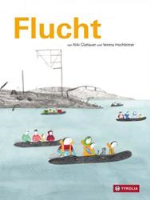 Glattauer, NikolausFlucht2016BilderbuchFremde Welten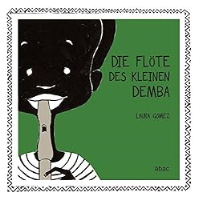 Gómez, LauraDie Flöte des kleinen Demba2017BilderbuchFremde Welten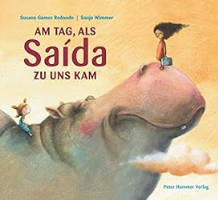 Gómez Redondo, SusanaAm Tag, als Saída zu uns kam2016BilderbuchFremde Welten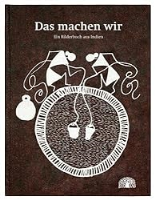 Hengadi, RameshDas machen wir : Ein Bilderbuch aus Indien2011BilderbuchFremde Welten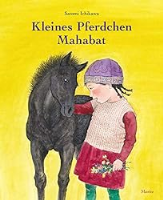 Ichikawa, Satomi 1949-Kleines Pferdchen Mahabat2020BilderbuchFremde Welten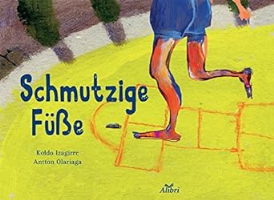 Izagirre, KoldoSchmutzige Füße2016BilderbuchFremde Welten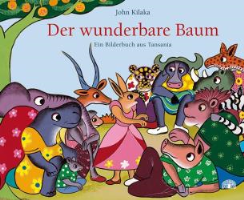 Kilaka, JohnDer wunderbare Baum : Ein Bilderbuch aus Tansania2009BilderbuchFremde Welten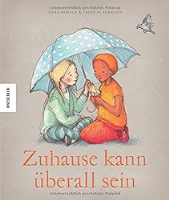 Kobald, IrenaZuhause kann überall sein2015BilderbuchFremde Welten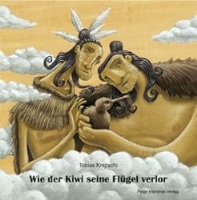 Krejtschi, TobiasWie der Kiwi seine Flügel verlor : Mythos der Maori2010BilderbuchFremde Welten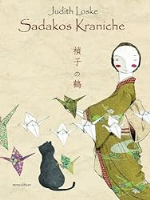 Loske, JudithSadakos Kraniche2011BilderbuchFremde Welten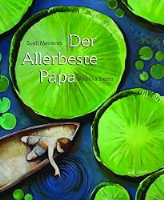 Menezes, SueliDer allerbeste Papa2012BilderbuchFremde Welten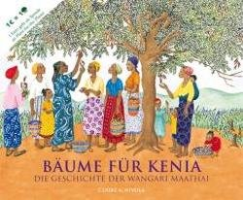 Nivola, Claire A.Bäume für Kenia2012BilderbuchFremde Welten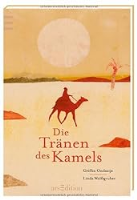 Ondaatje, GriffinDie Tränen des Kamels2014BilderbuchFremde Welten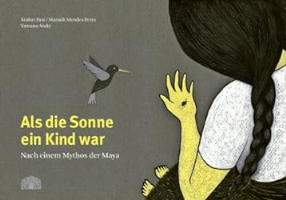 Past, AmbarAls die Sonne ein Kind war2012BilderbuchFremde Welten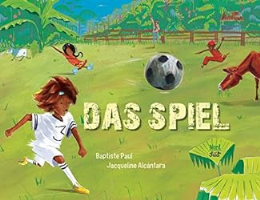 Paul, Baptiste 1977-Das Spiel2018BilderbuchFremde Welten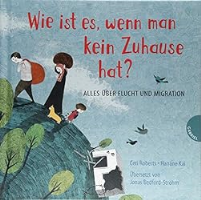 Roberts, CeriWie ist es, wenn man kein Zuhause hat?2018BilderbuchFremde Welten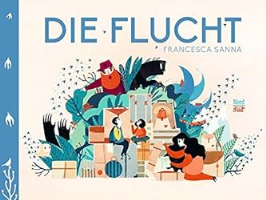 Sanna, FrancescaDie Flucht2016BilderbuchFremde Welten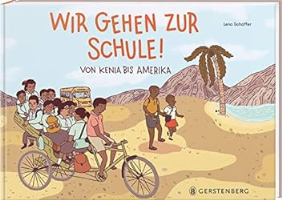 Schaffer, LenaWir gehen zur Schule! : Von Kenia bis Amerika2019BilderbuchFremde Welten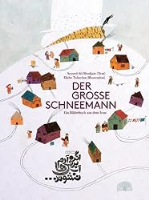 Shodjaie, Seyyed AliDer grosse Schneemann2013BilderbuchFremde Welten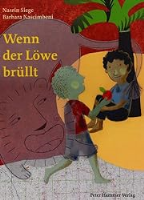 Siege, NasrinWenn der Löwe brüllt2009BilderbuchFremde Welten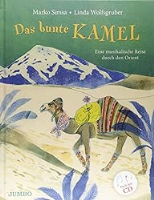 Simsa, Marko 1965-Das bunte Kamel2018BilderbuchFremde Welten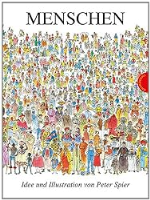 Spier, PeterMenschen2012BilderbuchFremde Welten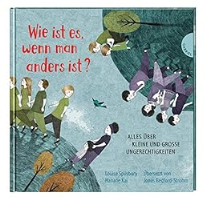 Spilsbury, LouiseWie ist es, wenn man anders ist? : Alles über kleine und grosse Ungerechtigkeiten2019BilderbuchFremde Welten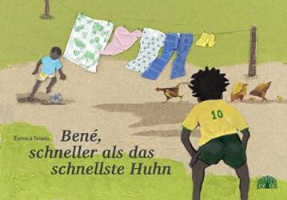 Toledo, EymardBené, schneller als das schnellste Huhn2013BilderbuchFremde Welten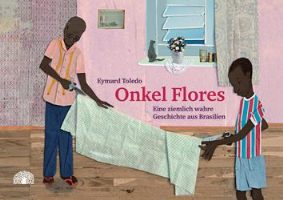 Toledo, EymardOnkel Flores2016BilderbuchFremde Welten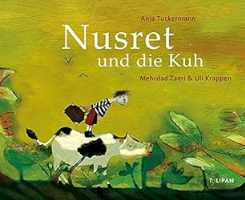 Tuckermann, AnjaNusret und die Kuh2016BilderbuchFremde Welten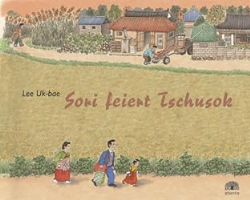 Uk-bae Lee  1960-Sori feiert Tschusok2005BilderbuchFremde Welten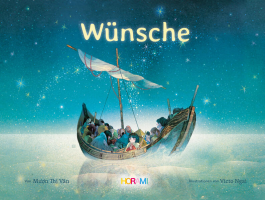 Văn, Mượn ThịWünsche2023BilderbuchFremde Welten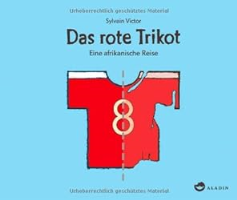 Victor, SylvainDas rote Trikot2013BilderbuchFremde Welten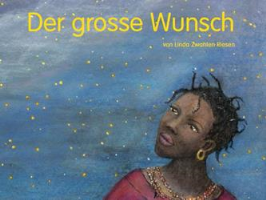 Zwahlen Riesen, LindaDer grosse Wunsch2014BilderbuchFremde Welten